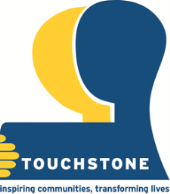 TOUCHSTONEPERSON SPECIFICATION – SELECTION CRITERIACONNECTING OPPORTUNITIES KEYWORKERESSENTIAL CRITERIAMETHOD OF ASSESSMENTDESIRABLE CRITERIAMETHOD OF ASSESSMENTSKILLSComprehensive needs assessment including risk assessment and support planning.Employment assessment skills.Ability to provide keywork support to individuals.Case management skills.Ability to adapt to the different needs of a diverse client group. Excellent interpersonal skills.Excellent written and communication skills.Prioritise own workload, including agreeing and meeting targets/priorities. Ability to use common IT packages including an online Management Information System, and Excel spreadsheets.ApplicationInterviewTestAbility to speak a community language.ApplicationInterviewTestEXPERIENCEDirect work experience with people from a migrant and refugee background.Supporting vulnerable people to access appropriate external services.Working as part of a multi agency/disciplinary team.Developing links and liaising with other agencies.Monitoring and evaluation systems including record keeping.ApplicationInterview TestDelivery and monitoring on European Funded projects.  ApplicationInterview TestKNOWLEDGE/ UNDERSTANDINGKnowledge of the strengths/assets/barriers and needs of refugees.Knowledge of social inclusion and co-production.Working with statutory and voluntary sector agencies. Discrimination and its impact on employment.ApplicationInterviewTestKnowledge of Leeds-based services.ApplicationInterviewTestATTITUDES AND DISPOSITIONCommitment to Touchstone’s aims and values.Commitment to respecting diversity and anti-discriminatory/anti-oppressive practicesCommitment to personal development, learning and reflective practice.Commitment to personal responsibility and promoting this with other people.A commitment to working in partnership with service users, peers and volunteers.Willingness to be managed and supervised.Willingness to work flexibly according to needs of the service.Ability to maintain confidences (within the policy of the organisation).Solution focused approach to work.ResilienceWillingness to travel throughout Leeds city region.ApplicationInterviewEQUAL OPPORTUNITIESMust be able to recognise discrimination in its many forms and be willing to put into practice Touchstone’s Equality Policies.Must be sensitive to the needs of disadvantaged groups in the planning and delivery of services.A commitment to provide high quality services to the diverse communities of Leeds City Region.ApplicationInterview